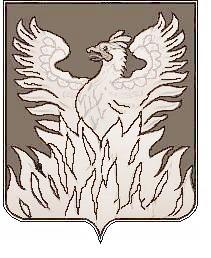 СОВЕТ ДЕПУТАТОВмуниципального образования «Городское поселение Воскресенск» Воскресенского муниципального района Московской области___________________________________________________Р Е Ш Е Н И Еот __19.12.16 г._№ __280/41__О возложении обязанностейРуководителя администрации городского поселения ВоскресенскВ соответствии с Трудовым кодексом РФ, Федеральным законом от 06.10.2003 №131-ФЗ «Об общих принципах организации местного самоуправления в Российской Федерации», Федеральным законом от 02.03.2007 №25-ФЗ «О муниципальной службе в Российской Федерации», Уставом городского поселения Воскресенск, в связи с досрочным прекращением полномочий Главы городского поселения ВоскресенскСовет депутатов городского поселения Воскресенск решил:Возложить временное исполнение обязанностей Руководителя администрации городского поселения Воскресенск Воскресенского муниципального района с 19 декабря 2016 года на период проведения организационных мероприятий и конкурса на  замещение вакантной должности руководителя администрации городского поселения Воскресенск Воскресенского муниципального района  и назначения руководителя администрации городского поселения Воскресенск Воскресенского муниципального района  по итогам конкурса  на Кривоногова Максима Геннадиевича.Разместить (опубликовать) настоящее решение на Официальном сайте Городского поселения Воскресенск в соответствии с Уставом муниципального образования «Городское поселение Воскресенск» Воскресенского муниципального района Московской области.Председатель Совета депутатовгородского поселения Воскресенск                                            Ю.Н.Райхман                 